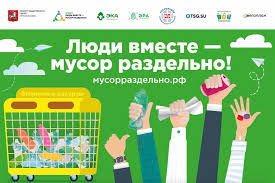 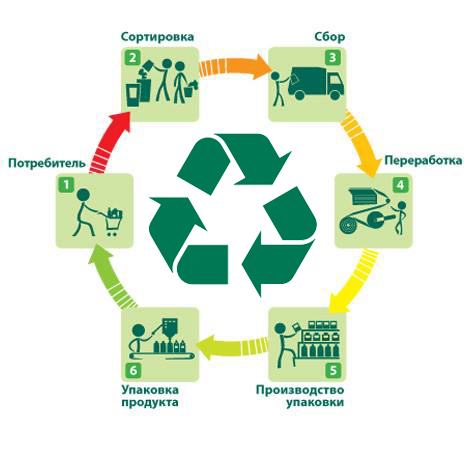 Урок по теме:«Мусор – монстр цивилизации»Суслова Ирина Викторовнаучитель биологии и химии высшей квалификационной категории МОБУ СОШ №77Краснодарский край, гор. Сочи, Лазаревский районМуниципальное общеобразовательное бюджетное учреждение средняя общеобразовательная школа № 77 г. СочиМетодические рекомендации к проведению урока	Переход на новые стандарты образования внес серьезные изменения в школьный курс химии. В его преподавании больше внимания стало уделяться близости химической науки к повседневной жизни, а также практическому применению получаемых знаний. Важная роль отведена и экологизации курса химии, что отразилось в повышении объема рассматриваемых в учебной программе экологических аспектов химии и более углубленном их изучении. Современный мир производит огромное количество отходов. Многие из них могут быть использованы вторично. На свалку должно попадать только то, что не может быть переработано. Если мы не изменим своего отношения к мусору, планета может превратиться в одну большую помойку. Эти изменения не случайны. Ведь химия является одной из наиболее взаимосвязанных с экологией наук. Все мы живем в вещественном мире, потребляем и выделяем различные вещества, сами состоим из атомов и молекул. Но, с другой стороны, многочисленные достижения химии в промышленности, сельском хозяйстве, быту, так изменившие нашу жизнь, как раз и являются одной из главных причин сегодняшнего плачевного экологического состояния на планете, что в итоге и привело к необходимости расширения и углубления экологических знаний.Цель: Воспитать культуру общения с природой, уметь охранять её от различного воздействия антропогенного фактора.Задачи:ОбразовательныеСформировать знания о производственных и бытовых отходах, знания химии для распознавания состава отравляющих соединений в отходах.РазвивающиеПродолжить развитие умений работать с текстом и иллюстрациями, с доской, таблицами.Продолжить развитие умений составлять схематические рисунки и объяснять их.Продолжить развитие мыслительных операций, таких как анализ, выделение главного, обобщение, устанавливать причинно - следственные связи, сравнение при изучении темы.Развитие коммуникативных умений при работе в малых группах.Воспитательные1.Продолжить развитие элементов экологической культуры через понимание значения охраны окружающей среды.2.Мотивировать учащихся к раздельному сбору твердых бытовых отходов.3.Вдохновить учащихся на активную деятельность по решению проблемы отходов в своем городе.Оборудование и материалы: компьютер, презентация к уроку, чистые образцы бытовых отходов.Ход урока:Организационный момент	Мусор – гость и твой и мой,На планете он - чужой!А отходы бытовые,Братья все его родные.    Лампы, батарейки, пластик.Нужен нам огромный ластик!Чтобы стоны рек, лесов не слыхали  люди  вновь.  Для поддержки чистоты,Потрудись и я и ты!Учитель - В последнее время активная деятельность человека приводит к все более заметному изменению окружающей среды. Мусор постепенно становится монстром цивилизации. При нынешнем состоянии экономики, культуры, быта люди еще долго обречены жить среди этих рукотворных памятников своей беззаботности. Вопрос: «Куда деть мусор?» становится все актуальнее. Ответить на этот вопрос мы попробуем в ходе нашего урока ( презентация мусорного безобразия).У нас сегодня на нашей пресс- конференции собрались специалисты разных профессий, - экологи, историки, химики, статисты.2. Актуализация познавательной деятельности.Сегодня мы с вами попытаемся доказать, что бо́льшую часть из того, что мы обычно выбрасываем, можно переработать. Давайте вспомним, что же мы обычно выбрасываем? Что вы выбросили сегодня, вчера, несколько дней назад?»
( Работа с карточками.) Работа в группах по карточкам. Выбрать  один ответ.Работа в группах (подготовка  справки для информации)Группа «Экологи»В течение всей истории человек загрязняет почву бытовыми отходами. Вот один пример из истории: в средневековых городах Европы помои просто выливали на улицу, а мусор выбрасывали из окон домов. Сейчас мусора не стало меньше, напротив, его количество с каждым годом увеличивается. В настоящее время очень развита упаковочная индустрия. Так в США упаковка и тара – бумажные, картонные, пластмассовые, стеклянные, алюминиевые банки и бутылки, коробки и пакеты – составляют 1/3 веса всех отходов и около 1/2 их объема. В мире за один год только алюминиевых банок выбрасывается столько, что этого металла хватило бы на постройку трех небоскребов или 3800 «Боингов». За 1970–1980-е гг. в России бытовых отходов стало в 2 раза больше. Количество мусора в стране (с учетом промышленных отходов) составляет 120 млрд т в год. Сегодня только Москва за год выбрасывает 10 млн т отходов: примерно по 1 т на каждого жителя. Во многих странах уже не хватает места для свалок.Группа «Историки»Человек изменял природу в течение всей долгой истории развития цивилизации. Только сначала в его распоряжении были лук и стрелы, а теперь – машины и атомная энергия. Древний человек изменил облик целых природных зон с помощью огня. Люди сознательно устраивали лесные пожары, поскольку на открытых пространствах может пастись больше животных, да и охотиться на них легче. Нужны были свободные земли и для земледелия. Индейцы Северной Америки специально поджигали леса, чтобы на их месте образовались прерии – пастбища для бизонов. Так же поступали и жители тропических саванн Африки. 
Первый в истории человечества глобальный экологический кризис был связан с чрезмерной охотой на диких животных. В течение тысячелетий, питаясь мясом крупных млекопитающих, племена верхнего палеолита процветали, увеличивая свою численность, развивая культуру и искусство. Многие ученые считают, что около 10 тыс. лет назад, когда мамонты были истреблены, тысячи людей погибли от голода, а оставшиеся ушли далеко на юг в поисках благоприятных условий для жизни. Цивилизация верхнего палеолита уничтожила сама себя. 
Другой пример – древний Вавилон. Земледельцы Междуречья около 5 тыс. лет назад осушили болота и оросили пустыни, превратив ранее бесплодные места в изобильные земли. Собираемых урожаев хватало на всю страну, в том числе и жителям Вавилона – первого в мире, как считают историки, города с миллионным населением. Но, злоупотребляя орошением, они поливали поля слишком обильно. Испаряясь, влага оставляла соль в плодородном слое почвы. Соли накапливалось так много, что земля становилась белесой и совершенно бесплодной. Правители Вавилона заставляли крестьян собирать соль руками, но это не помогало. Поля перестали плодоносить, и многолюдный Вавилон опустел. К началу нашей эры его покинули последние жители, великий город разрушился и был занесен песком. Удивительно, но эта катастрофа ничему не научила людей.Группа «Химики»             Утилизация  химически опасных веществ считается сложным и затратным занятием. Чтобы не тратить значительные суммы, достигающие миллионов, предприятия сбрасывают подобные остатки в близлежащие водоемы. Что далее, несомненно, приводит к экологическим катастрофам. Выбросы в водоемы зачастую ведут к мгновенной гибели всего живого — флоры и фауны. Химические отходы – инертное вещество, которое формируется в результате деятельности, связанной с химическими элементами. Химические отходы считаются самым опасным видом. Их хранение выполняется на полигонах, складах и специальных могильниках на протяжении длительного периода времени, подобный мусор должен быть размещен в специальные герметичные контейнеры. Утилизация химреактивов лаборатории, а также неликвидов требует особенного внимания. Для них не предусмотрены специальные контейнеры — слив в канализации недопустим.                Существует раздел химии, занимающийся изучением пагубного влияния реактивов с истекшим сроком годности на внешнюю среду. Носит название «Химия окружающей среды». Это направление науки условно делит химическое загрязнение экологии на три типа, соответствующих каждому слою земли: литосфера, атмосфера, гидросфера. Загрязнение атмосферы. Наиболее опасные отравляющие вещества, загрязняющие эту сферу: отходы химической промышленности. Отходы тепловых станций.          Гидросфера. Наибольший ущерб водному бассейну наносят выбросы реактивов с истекшим сроком годности от промышленных предприятий, коммунально-бытовой сферы, аварии кораблей с нефтью или мусор из лабораторий. Как правило, в воду попадают следующие вещества: мышьяк, свинец, неорганические кислоты, углеводород в жидких формах. Негативное воздействие химически опасных веществ на организм человека и животных очевидно. Химические отходы не разлагаются в воде, соединения попадают в организмы живых существ и имеют накопительный эффект. Люди, употребляя в пищу  отравленную рыбу, подвергают свое здоровье серьезной опасности. Загрязнение литосферы. Основная часть загрязнения приходится на: предприятия бытового сектора, сферу транспорта, отрасль теплоэнергетики, сельское хозяйство, медицинские лаборатории. Способы утилизации. Утилизация жидких и твердых химических отходов и реактивов с истекшим сроком годности происходит в разных странах различными способами. В высокоразвитых странах данные отходы проходят фильтрацию на предприятии, а затем передаются в специализированные заводы по их уничтожению.Группа «Статисты»         Большую роль в загрязнении почвы играют промышленные предприятия и автотранспорт. Почвы, расположенные в районах крупных промышленных предприятий и транспортных артерий, подвергаются сильному загрязнению. На территориях, примыкающих к промышленным зонам, особенно предприятий химической и металлургической промышленности, содержание тяжелых металлов часто значительно превышает ПДК, гибнет растительность, почвенный покров разрушается практически необратимо. Возникают техногенные пустыни.
Металлургические предприятия ежегодно выбрасывают вместе с отходами более 150 тыс. т меди, 120 тыс. т цинка, 1.5 тыс. т молибдена и около 30 т ртути. 
Сильно загрязняют почву и отходы животноводства. Один свинокомплекс на 108 тыс. голов или комплекс по выращиванию крупного рогатого скота на 35 тыс. голов дает отходов эквивалентно крупному городу с населением в 400–500 тыс. человек.Защита работ (по 2 минуты)Ребята,  подводя итог нашей сегодняшней работы, попытаемся составить рекомендации по борьбе с мусором:Ребята, как вы думаете, почему эту проблему надо решать?Ответ. В любом доме хранится множество вещей, которые не представляют для нас никакого вреда лишь до тех пор, пока не сломаются. Как только мы их выкидываем в мусор, они тут же превращаются в опасные отходы. Эти отходы содержат вредные вещества: токсичные, взрывоопасные и пожароопасные, радиоактивные.  К опасным отходам относятся градусники, старые батарейки и аккумуляторы, сломанные электроприборы, мониторы компьютеров, бытовая химия, медицинские препараты, краска и энергосберегающие лампы. Поэтому необходимы знания, чтоб сделать нашу планету чище и красивей.5. Домашнее задание.  Составить  кроссворд по теме: «Спасение планеты от мусора» .Использованная литература1. Беляков В. И., Дегтерев С. Н. Способ переработки твёрдых бытовых отходов в компост. / Владимир/, спецвыпуск, №1, 1997. 31 – 34с.2. Берлянт А. М. Новая энциклопедия школьника. Земля. – М. : «Росмэн» - 2003. – 203с.3. Дивилов С. Куда девать отходы. / Наука и жизнь/, 1997. - №7, 78 – 81 с.4. Михеев А. В., Галушин В. М., Иноземцев А. А., Гладков Н. А. Охрана природы. – Просвещение, 1981. – 198с.5. Новиков Ю. В. Охрана окружающей среды. – М.: «Высшая школа», Экология. – М.: «Дрофа» 2003. – 153 с.Задание 1 группеЭкологиЗадание 2 группеИсторикиЗадание3 группеХимикиЗадание 4 группеСтатистики1.Большую часть мусора, загрязняющего Землю, составляют:ПластмассаСтекло Металл2.Для того чтобы переработать пластмассу, ее необходимо:КомпостироватьСжечь при специальных условияхПереплавить3.Вредные выбросы оказывают влияние:только на те регионы, где появилось загрязнениеНа близлежащие регионыДаже на территории, удаленные от места, где загрязнение «увидело свет»1.Мировыми рекордсменами по количеству бытовых отходов являются жители:МосквыЛондонаНью-Йорка2.Первоочередная забота при выборе места свалки:Защита поверхности земли и грунтовых вод;Ограждение места свалки;Укомплектование соответствующей техникой3.Какую страну называют «мусорным ящиком Европы»БританиюРоссию Польшу1.Какая отрасль промышленности во Франции считается самой активной и процветающей:Производство упаковочных материалов;Переработка мусора;Производство автомобилей.2.Появление «партизанских» свалок влечет за собой:Загрязнение почвы;Уродство ландшафтаИзменение климатических условий (температура, влажность).3.Более половины общего количества отходов в странах Европейского экономического сообщества приходится:На тяжелую промышленность;На легкую промышленность;На сельское хозяйство1.Прежде чем начать утилизацию отходов, их необходимо:РассортироватьСобрать в одном местеРаскрошить2.Самая страшная «добавка» воде:Бытовой мусор;Пестициды;Минеральные удобрения.3.Первое место по суммарному объему выбросов вредных веществ в атмосферу занимает:Теплоэнергетика;Нефте- и газопереработка;Автотранспорт